NOTIFICACIÓN POR AVISO WEB DE MANDAMIENTOS DE PAGO PROFERIDOS POR LA SECRETARÍA DISTRITAL DE MOVILIDAD EN CONTRA DE DEUDORES POR INFRACCIÓN A LAS NORMAS DE TRÁNSITOLa Dirección de Cobro de la Secretaría Distrital de Movilidad de Bogotá D.C., en cumplimiento de sus funciones, libró Mandamientos de Pago en contra de las personas que se relacionan a continuación, por concepto de las multas impuestas por violación al Código Nacional de Tránsito.Teniendo en cuenta que, dichos Mandamientos de Pago no han sido notificados aún, ya que luego de consultar las bases de datos de la entidad no se encontró dirección válida para enviar la citación para que se notificara personalmente, o se envió a la dirección registrada y esta fue devuelta por la empresa de correspondencia, se procede a notificar mediante esta publicación de conformidad con lo estipulado en los artículos 563 Et Seq., del Estatuto Tributario Nacional, a las personas relacionadas.Cada una de las personas notificadas mediante este aviso cuentan con 15 días hábiles contados a partir del día hábil siguiente a la presente publicación, para pagar lo adeudado o proponer por escrito excepciones contra el Mandamiento de Pago, según lo previsto en los artículos 830 y 831 del Estatuto Tributario Nacional.Recuerde que, a través del pago voluntario de la obligación, evitará el inicio del proceso de cobro coactivo, los intereses que se puedan generar, así como la práctica de medidas cautelares sobre su patrimonio.Para su mayor facilidad, el pago lo puede efectuar de la siguiente forma:Consulte el valor a pagar en la página web www.movilidadbogota.gov.coPara pagar “en línea” puede utilizar el botón de pagos PSE habilitado en la página web.Para el pago en bancos, en impresora láser imprima el volante de pago con código de barras.Tenga en cuenta que, el volante de pago es válido únicamente por el día que es impreso y que el pago podrá realizarlo en las sucursales bancarias dispuestas a nivel nacional de los bancos Occidente y Caja Social, además de los Puntos Éxito.Finalmente, de NO contar con los medios económicos para cancelar la totalidad de la sanción, podrá también, acercarse a realizar un ACUERDO DE PAGO en la sede Paloquemao de la Secretaría Distrital de Movilidad ubicada en la Carrera 28 A No. 17 A – 20.Cordialmente,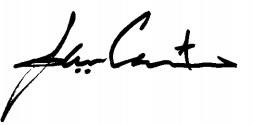 Hernán Sebastián Cortés OsorioDirector de Gestión de Cobro Secretaría Distrital de Movilidad#TIPO DE DOCUMENTODOCUMENTONOMBREMANDAMIENTO 
DE PAGOFECHA DE MANDAMIENTO
DE PAGO1CEDULA DE CIUDADANIA1032374408ANDRES LEONARDO PERDOMO60223/01/20242CEDULA DE CIUDADANIA52159336Sandra Patricia Villa Osorio24823/01/20243CEDULA DE CIUDADANIA19142415Gustavo Ríos Almanza16123/01/20244CEDULA DE CIUDADANIA405874Fidel Moreno Marco11223/01/20245CEDULA DE CIUDADANIA80069566Pablo José Aroca Amaya38123/01/20246CEDULA DE CIUDADANIA79870600Samuel José Tirado Araujo35423/01/20247CEDULA DE CIUDADANIA51564514Nancy Vásquez Franco22423/01/20248PASAPORTE110206275Elier Moisés González Naveda101023/01/20249CEDULA DE CIUDADANIA19452926Jairo Enrique Rodríguez Amaya17723/01/202410CEDULA DE CIUDADANIA1024515720Yenny Marcela Navarro Garzón58223/01/202411CEDULA DE CIUDADANIA86051560Salomón Gordillo Rinta43123/01/202412CEDULA DE CIUDADANIA52881805Judy Villabon Contreras27123/01/202413CEDULA DE CIUDADANIA79904722William Martínez Rodríguez35823/01/202414CEDULA DE CIUDADANIA16845150Néstor Iván Jaramillo Serna15023/01/202415N.I.T.900594563Omar76823/01/2024